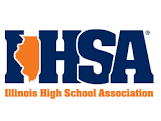 				IHSA Team Academic AwardsThe Illinois High School Association is proud to present Team Academic Achievement Awards to reward teamwork not only in competition, but in the classroom as well. This award recognizes those teams that maintain a grade point average of 3.0 or higher throughout their respective season. Teams Honored receive a walnut finished plaque, with plates engraved with the team name and year the award was earned. The plaque comes with words of inspiration printed in the columns where the team plates go. The plaques are hung in each individual school;s trophy case or high traffic area. The Western Big 6 Conference is proud to recognize our member school teams that have received this high IHSA Academic Honor.  Western Big Six schools pride ourselves for sustained excellence and high achievement in both Academics and Sport.  Recognition on our webpage was initiated at the beginning of the 2017-2018 school year.Selection GuidelinesThe grade point average for all varsity teams is computed on a Non-Weighted 4.0 system (A= 4, B =3, C=2, D=1).The grade point average of sports such as Baseball, Basketball, Football, Soccer, Softball, and Volleyball, must include EVERY member of the team that enters the first level of state qualifying competition.While every member of the official varsity team must be included, there are also a minimum number of students that must be on the team to qualify for this award. 2017 RecipientsAllemanGalesburgMolineQuincyRock IslandUnited Township